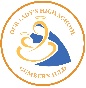 S2 BGE Independent Writing ActivitiesPractising your writing skills on a regular basis allows you to use your prior knowledge in new contexts. It also gives you the opportunity to identify your strengths and areas of challenge so that you can make improvements in the areas where you really need it.Instructions:Complete one task at a time and upload to your teacher via Teams. There is no upper word-limit, but you should try and write at least 100 words for each one.Remember to proofread your work carefully using the Tools for Writing success criteria before handing in. Remember that these are independent tasks, and you should try your best to complete them on your own. If you have any problems with a particular type of writing, you can add a short note for your teacher. Tasks:If you could design your own room, what would it be like? Include diagrams if you wish.What device or piece of technology would you invent that would make life easier? Describe how it would look and what it would do.Describe a spring scene using all five senses.Describe a summer scene using all five senses.Have one famous person visit the school for a day, who would it be? Explain how they would spend the day.Compare an aeroplane and a car.  Say which form of transport you prefer and why.Compare two different subjects in school.  Say which class you prefer and why.Present an argument in favour of a four-day school week.Write an argument against school uniform.You are the only carrot left in the fridge. Write about your feelings and your hopes for the future.You are an old coin that someone has found in the street. Write about your life.Write a review of a film or TV show you have recently watched and hated. Explain your reaction in full.Write a review of a meal you recently enjoyed. Describe it and say what you liked about it and what could have made it even better.Review an item of clothing that you like to wear: shoes, jacket, leisure wear, hats etc.Write a review of a place you have recently visited. Point out its most notable features and say what you liked/disliked about it.Invent any device that you think would be useful to the human race. Explain what it is and how it works. Include diagrams in your writing.Invent a new season. Give it a name. Describe what it is like and what happens then. What if humans had tails? Write a short essay in which you explain how the world would be different.What if you could live forever? Do you think this would be a good or a bad thing? Explain. Which type of person annoys you the most? Describe what it is about them that annoys you. (Don’t name individuals.)Write about a food that you have always disliked. Write explaining why you dislike it and how you came to feel this way about it. Do you remember a toy that was special to you? Explain.Write a page about the rules of a game that you play or have played when you were younger.Write instructions on how to stay in bed as long as possible but still get to school on time.Write instructions on how to make the most scrumptious quick snack possible.Write about the different social groups in your school. What marks them as different to the other groups?You are a restaurant owner.  Write a menu for an evening meal with drinks.  You must give your diners at least three options for each course, and you must describe each dish in persuasive detail.Imagine you are applying for your ideal job.  Write a letter to the employer explaining why you are the ideal candidate.Imagine you are a head teacher speaking to a year-group assembly.  One of your pupils has just been injured in a fireworks incident in the playground.  Write your speech to the group.Imagine you are a football manager or other sports coach before an important final.  Write the speech you will give to motivate your team.